 [Kartu dėl geros prekybos praktikos]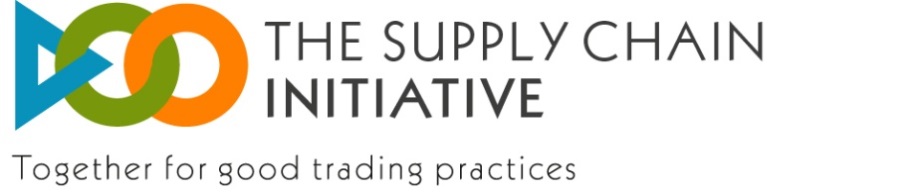 Ketinimų protokolasData:Kam: ES lygmens sektoriaus organizacijai(-oms), kurios/ kurių nare yra žemiau pasirašiusi įmonė[Įmonės pavadinimas] patvirtina savo ketinimą įgyvendinti geros praktikos principus Šiuo patvirtinu, kad [įmonės pavadinimas] yra įsipareigojusi įgyvendinti geros praktikos principus vertikaliuose santykiuose maisto tiekimo grandinėje ir palaiko jų įgyvendinimo ir vykdymo sistemą. Šių principų paisymas sukuria gero verslo sąmonę, o tiekimo grandinės iniciatyva suteikia mums galimybę įrodyti, kad mes labai rimtai vertiname jų taikymą. Žinau, kad sistema numato seriją įsipareigojimų, nurodytų šio protokolo priede.Patvirtinu, kad per pagrįstą laikotarpį, ir pageidautina per 6 mėnesius nuo šio protokolo pasirašymo, aš imsiuosi priemonių, kurios yra reikalingos, norint laikytis principų ir sistemos, prieš toliau tęsiant oficialią registraciją.[pasirašė vadovas(-ai), turintis(-ys) įgaliojimus įpareigoti visą įmonę ES, įskaitant visus filialus ES]Informacija apie [Įmonės pavadinimas]  [Įmonės pavadinimas] veikia šioje/ šiose šalyje(-yse): Austrija Belgija Bulgarija Kroatija Kipras Čekijos  Danija Estija Suomija Prancūzija Vokietija Graikija Vengrija Airija Italija Latvija Lietuva Liuksemburgas Malta Nyderlandai Lenkija Portugalija Rumunija Slovakija Slovėnija Ispanija Švedija Jungtinė Karalystė[Įmonės pavadinimas] daugiausiai veikia šiame sektoriuje: (pažymėkite langelį) Žemės ūkis Didmeninė prekyba         Gamyba       Mažmeninė prekyba[Įmonės pavadinimas] yra maža ir vidutinė įmonė(pasirinkite Taip arba Ne)TaipPriedasGeros praktikos principų įgyvendinimo sistema Įmonės įsipareigojimai ir veiksmaiPrivalomos ypatybėsPrieš registracijąUžtikrinti aukščiausios vadovybės paramą registracijaiAtlikti įsivertinimą, peržiūrint vidaus tvarką, kad būtų užtikrintas tinkamas principų laikymasis, įskaitant (jei reikalinga):Mokymų parengimą/ adaptavimą, siekiant užtikrinti principų laikymąsi. Mokymai turi vykti, bet jų nebūtina baigti iki to laiko, kai įvyksta registracija.Gebėjimo dalyvauti visuose ginčų sprendimo variantuose užtikrinimą nuo registracijos momento.Bendravimą su verslo partneriais nuo registracijos momento.Kontaktinio(-ių) asmens(-ų) paskyrimą vidaus ginčų ir kitų su tvarka susijusių klausimų sprendimui RegistracijaRegistracija tai atlieka vadovas ar keli vadovai, turintis(-ys) įgaliojimus įpareigoti visą įmonę ES, įskaitant visus filialus ES (t.y. gali tekti pasirašyti daugiau nei vienam vadovui, jei tai būtų reikalinga, atsižvelgiant į įmonės struktūrą). tam reikia registracijos metu paskirti kontaktinį asmenį, kuris spręstų vidaus ginčus ir kitus su vidaus tvarka susijusius klausimus tam reikia registracijos metu paskirti kontaktinį asmenį, kuris koordinuotų procesą tai būtų skelbiama tam skirtoje interneto svetainėje. Visų registruotų įmonių registruojančių vadovų ir kontaktinių asmenų vardai, pavardės ir pareigos bus skelbiami interneto svetainėje. ĮgyvendinimasNustatyti vidaus ginčų spendimo tvarką, kuri nepriklausytų nuo komercinių derybų, būtų nešališka ir greita.Užtikrinti galimybę aktyvuoti visus ginčų sprendimo variantus (įskaitant tarpininkavimą ir arbitražą). Dėl to gali tekti peržiūrėti ir, jei reikia, pakeisti sutartis.Užbaigi mokymus, siekiant užtikrinti principų laikymąsi Informuoti verslo partnerius apie registraciją sistemoje (įmonės gali laisvai pasirinkti priemones)Įmonės yra skatinamos viešinti informaciją apie jų dalyvavimą sistemojeĮsipareigojimas susilaikyti nuo komercinių atsakomųjų veiksmų skundo atvejuĮsipareigoti atitaisyti tvarkos nesilaikymo atvejus, jei juos pažymės Valdymo grupėKiekvieno nacionalinio filialo, kuriam taikoma sistema, dalyvavimas privalomoje metinėje apklausoje Trumpai:Įmonės gali nuspręsti, ar pasirašyti dėl sistemosJei jos nusprendžia pasirašyti, jos sutinka:Laikytis geros praktikos principų tuo laikotarpiu, kol tęsis vertikalūs santykiai maisto tiekimo grandinėje Sutikti spręsti bet kokius ginčus, susijusius su šių principų taikymu, taikant bet kokią ginčų sprendimo variantų grupę Sutikti taikyti visas kitas privalomas sistemos ypatybesRegistruoti savo dalyvavimą tam skirtoje viešai prieinamoje interneto svetainėje Registruodamasi įmonė patvirtina:įsivertinimo užbaigimą kad ji ėmėsi reikiamų priemonių tam, kad būtų laikomasi principų ir tvarkos įgyvendinimo ir vykdymo kad ji yra pasirengusi taikyti ginčų sprendimo variantus, kurie sistemoje yra numatyti individualiems ir bendriems ginčams